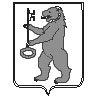 БАЛАХТОНСКИЙ СЕЛЬСКИЙ СОВЕТ ДЕПУТАТОВКОЗУЛЬСКОГО РАЙОНАКРАСНОЯРСКОГО КРАЯРЕШЕНИЕ 30.05.2019                               с. Балахтон                                              № 33-171рО  назначении старост сельских населённых пунктов муниципального образования Балахтонский сельсовет по представлению сходов гражданВ соответствии с Федеральным законом от 06.10.2003 № 131-ФЗ «Об общих принципах организации местного самоуправления в Российской Федерации», руководствуясь подпунктом 3 пункта 1 статьи 37.1 и статьёй 37.2 Устава Балахтонского сельсовета, статьёй 9.3 Регламента Балахтонского сельского Совета депутатов, Положением о старосте сельского населённого пункта в муниципальном образовании Балахтонский сельсовет, Балахтонский сельский Совет депутатов РЕШИЛ:1. По представлению сходов граждан утвердить кандидатуры старост сельских населённых пунктов муниципального образования Балахтонский сельсовет сроком на пять лет:д. Ничково – Ковалёв Александр Иванович - пенсионерд. Красный Яр – Пахомова Евгения Павловна - библиотекарьд. Глушково – Трофимова Юлия Семёновна - пенсионеркад. Мальфино – Дедков Николай Александрович – пенсионер.2. Выдать удостоверения старосты сельского населенного пункта в муниципальном образовании Балахтонский Ковалёву Александру Ивановичу, Пахомовой Евгении Павловне, Трофимовой Юлии Семёновне, Дедкову Николаю Александровичу. 	3. Организация деятельности старосты сельского населённого пункта закреплена в статье 3 Положения  о старосте сельского населенного пункта в муниципальном образовании Балахтонский сельсовет, утверждённого Решением сельского Совета депутатов от 26.03.2019г. № 31-160р.3. Контроль за исполнением настоящего Решения возложить на постоянную комиссию по вопросам законности и защите прав граждан.4. Настоящее Решение вступает в силу со дня официального опубликования в местном периодическом издании «Балахтонские вести».Председатель Совета                                                                            Е.А. Гардт                                                      Глава сельсовета                                                                                   В.А. Мецгер 